
РЕПУБЛИКА СРБИЈА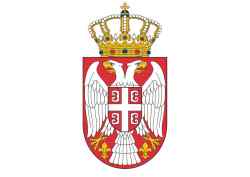 ГРАД НИШГРАДСКА УПРАВА ЗА ФИНАНСИЈЕБРОЈ: ДАТУМ:       2022.годинеИ З В Е Ш Т А Ј        На основу Закључка Градског већа о спровођењу јавне расправе о Нацрту одлуке о буџету града Ниша за 2023. годину, који је заведен под бројем: 1266-1/2022-03 од 06.12.2022 године, одржана је јавна расправа o Нацрту одлуке о изменама Одлуке о буџету Града Ниша за 2023. годину у периоду од 06.12.2022. године од 18:00 часова  до 07.12.2022 до 20:00 часова путем интернет адресе UF.Info@gu.ni.rs  као и активним учешћем грађана, организација, медија и других субјеката  у холу Градске куће у улици 7. Јули број 2, дана 07.12.2022. године у термину од 18:00 часова. Јавна расправа је спроведена 07.12.2022. године у складу са објављеним позивом да у јавном и транспарентном поступку, у сарадњи са свим заинтересованим грађанима, организацијама цивилног друштва и медија, буду сагледане заједничке потребе грађана Ниша као и потребе органа и служби Града Ниша. Јавној расправи присуствовали су: грађани, представници медија, представници удружења, представници градских општина, представници града и представници јавних предузећа.Присутнима се обратила Градоначелница Града Ниша, захвалила се свима који су се одазвали позиву за учешће у  јавној расправи.  Упознала је присутне  са буџетом.  Буџет је увећан за три милијарде у односу на 2020. годину, враћен је  један велики кредит, покренуте су велике инвестиције, смањена је незапосленост, смањио се број деце која чекају на упис у вртиће. Од 15.септембра грађани су достављали своје предлоге на мејл адресу UF.Info@gu.ni.rs, разговорима са грађанима на терену омогућено је грађанима да предложе како на најбољи начин искористити остварена средства. Велики број предлога и захтева грађана је прихваћен и обухваћен одлуком о буџету.Предлоге, примедбе и сугестије на интернет адресу Градске управе за финансије доставили су следећи предлагачи:Проф. Зоран Андрић –диригент обратио се предлогом да се повећају издвојена средства за културу за праве и уметничке манифестације у току године као и за све јавне градске манифестације у граду Нишу;Градски одбор ССП Ниш, предложио је да се у буџету за 2023. годину обезбеде средства за лечење деце оболелих од тешких болести која имају пребивалиште на територији Града Ниша, повећање средстава за заштиту животне средине, повећање субвенција пољопривредницима, финансирање бесплатних уџбеника ученицима основних школа на територији Града Ниша и издвајање већих средстава  за бригу о лицима са инвалидитетом; Фондација Нишвил предлаже да се увећају планирана средства из 2019. године за ову манифестацију за званичан раст цена на мало у протекле три године, обзиром да су авио летови порасли за 33%;Маст.инж. Анђелија Ђорђевић, становница Ударничке улице на општини Пантелеј предлаже асфалтирање наведене улице;Ромска заједница Србије предлаже директну помоћ Ромском Културном Центру за манифестацију дани Ромске културе од милион динара и почетак реализације Локалног акционог плана за унапређење положаја Рома на територији Града Ниша.Јавна расправа о нацрту Одлуке о буџету Града Ниша за 2023.годину која је одржана у холу Градске кућа дана 07.12.2022.године од 18:00 часова до 20:00 часова.За реч су се јавили:1.Срђан Нонић – говорио је о  буџетском календару и транспаретности буџета и партиципативном буџетирању, као и да одборницима треба доставити у новембру месецу нацрт буџета;2. Александар Ниџовић – говорио је о времену одржавања седнице и да је кратко време од 24 часова за упознавање и разматрање одлуке о буџету;3. Господин Костић из Народне странке - обратио се и захтевао да се врежински мост не руши, да се уради пренамена, као и о лобирању код републичких органа за обезбеђењу више средстава;4. Бранислав Јовановић је доставио предлоге преко одборничке групе Ниш мој Град - предложио је за област социјале и образовања: бесплатне уџбенике, бесплатне ужине, бесплатне вртиће, једнократне новчане помоћи за пензионере. Затим завршетак станова за младе парове, завршетак аеородромске писте, завршетак стадиона као и завшетак изградње улице Мокрањчеве и Зетске;5. Милан Миленковић из Народне странке - дао је сугестију да се увећа буџет Града Ниша јер је три пута мањи од буџета Града Новог Сада и предложио да се увећају средства за спорт (клубове, стадион, инфраструктуру);6. Милош Пешић из странке Слобода и правда – дао је предлог да се издвоје средства за лечење деце која болују од тешких болести, повећање средстава за заштиту животне средине, да се издвоје средства за повећање енергетске ефикасности, средства за едукативне активности за заштиту животне средине, за бесплате уџбенике за децу, да се повећају субвениције за пољопривредна газдинства;7. Драган Илић – говорио је да се уведе нова аутобуска линија железника станица- трошарина, да се доврши бициклистичка стаза до Нишке Бање;8. Бојан Мојашевић из Удружења особа са инвалидитетом ДАН – је предложио да се повећа износ за услуге личних пратиоца са 15.000.000  динара на 40.000.000 динара и да се направи база података о деци са посебним потребама.	На сва питања и предлоге  је одговорила Градоначелница Града Ниша, заменица Градоначелнице, председник Скупштине Града Ниша, помоћница Градоначелнице, начелница и заменица начелнице Управе за финансије и директор Канцеларије за локални економски развој.	Јавна расправа је завршена у 20:00 часова.								Вршилац дужности начелника								Градске управе за финансије								        Озренка Павловић